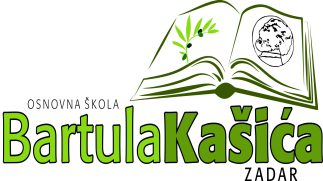 REPUBLIKA HRVATSKAOŠ BARTULA KAŠIĆA Bribirski prilaz 2 ,23 000 ZadarTel:023/321 -397  Fax:023/323-620Email: ured@os-bkasica-zadar.skole.hrWEB stranica Škole: http://www.os-bkasica-zadar.skole.hr/ KLASA: 003-06/21-01/04URBROJ: 2198/04-20-21-01Zadar, 29.ožujka 2021.g.POZIV članovima ŠOPozivam Vas na sjednicu Školskog odbora koja će se održati dana 31. ožujka 2021.godine  u prostorijama Škole sa početkom u 18,45 sati uz poštivanje svih epidemioloških mjera.D N E V N I   R E D :1.Usvajanje zapisnika sa prethodne sjednice2. Davanje prethodne suglasnosti za zasnivanje radnog odnosa na radnom mjestu:- spremačice  na neodređeno puno radno vrijeme-školskog majstora-ložača centralnog grijanja na neodređeno puno radno vrijeme-učitelja informatike na određeno nepuno radno vrijeme – nestručna zamjena-učitelja informatike na određeno puno radno vrijeme – nestručna zamjena3.Usvajanje izmjena I dopuna Plana nabave 2021.godinu4. Razno                                                                                           Predsjednik ŠO:                                                                               Milorad PetričevićDostaviti: 1. Elza Nadarević Baričić                 2. Anita Dukić                  3. Milorad Petričević                 4. Krešimir Mijić                 5. Matea Bakmaz                 6. Bernarda Kamber                 7.  Anica Čuka                 8. Katica Skukan,ravnateljica                 9. Oglasna ploča Škole                 10. Pismohrana